Situation: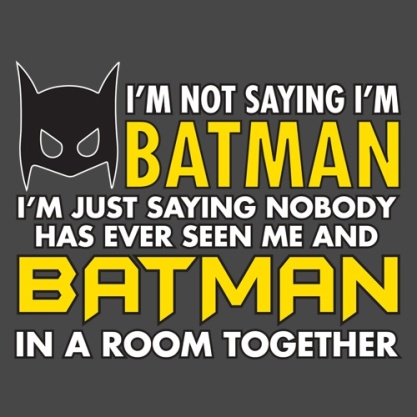 You are taking a taxi in Gotham City.  The taxi fare in Gotham City is $2.50 for each mile driven.  You also plan to give the driver a $5 tip. How many miles can you take a taxi if you have $25?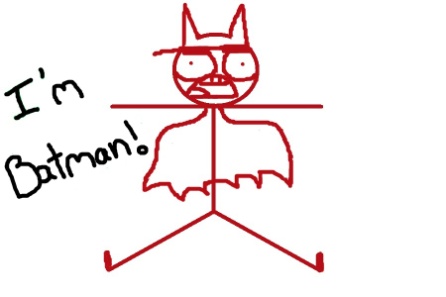 Step 1:  What information is given in the situation?$2.50 each mile driven$5 tip$25 totalStep2:  Identify your unknown (what do you want to find?).x = Step 3:  Piecing it together as an equation.Step 4:  Evaluate your equation.  Does your answer make sense? You can ride 8 miles in the taxi.Examples1)  An amusement park charges $1.50 per ride and an additional $10 to get in to the park.  If you spent $22 at the amusement part, write and solve an equation that will determine how many rides you went on.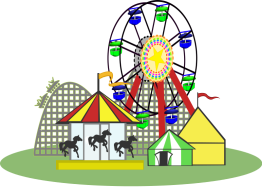 Step 1:  What information is given in the situation?Step2:  Identify your unknown (what do you want to find?).Step 3:  Piecing it together.Step 4:  Evaluate your equation.  Does your answer make sense? 2) The ages of three sisters are consecutive integers.  The sum of their ages is 45.  Calculate their ages.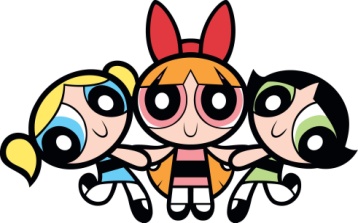 Step 1:  What information is given in the situation?*Consecutive Integers (1, 2, 3)*Sum = Step2:  Identify your unknown (what do you want to find?).Step 3:  Piecing it together.Step 4:  Evaluate your equation.  Does your answer make sense? Video 2Example #1Aris buys some scarves that cost $5 each and 2 purses that cost $12 each. The cost of Aris’s total purchase is $39. Write the equation to represent the situation. How many scarves did Aris buy?Variable: __________________Example #2Amber buys 3 bracelets and 3 necklaces. Each bracelet costs $5. Amber pays the clerk $40 and gets $4 change. Write the equation to represent the situation. How much did each necklace cost?Variable: __________________Example #3Jerry exercised the same amount of time each day for 5 days last week. His exercise included walking and swimmingEach day he exercised, he walked for 10 minutes. He exercised for a total of 255 minutes last week. Write the equation to represent the situation. What is the number of minutes Jerry swam each of the 5 days last week?Variable: __________________